20220504 IT筆記LFWIKI  777    755執行LiuEasyLearn.exe練習105個「聲音」字根的前半部53個(SHIFT+ENTER段內換行)D族FVVD、D份PBD、D頭DTMB、C票CRS、M務MPD、
L部LOB、M們PMI、P萍RWP2、M眼MDK、M粉MBD、
P婆WPG、U宇NUJ、D鬧DLN、R最DRU、B否BOO、
D斡JDJD、U服UPU、F飛FJ、R璽RKA、M毫LONM、
W瓶BKW、L萊RLN、U霖UTT、P牌PPQG、W靈UOOW、
U預UTMB、 W許IWJ、U樣TBKU、B胖UBJ、W紋SWX、
D例PDR、B琵KKB2、E群EOBH、G煤FGT、S躲SRT、
S屜CMIS、P呂OPO、N奉FNQ、N演WNA、S妙GSP、
K研LOK、N鵝INF、G瓣LGL、H呼OHJ、J決WJN、
H愁HFH、P掛JYYP、F峰EPF、F邦FBI、L耘LTA、
S興SEB、S學SNZ、S隆BPES。
 (在蝦米模式下按ENTER鍵左邊的單引號可輸入、號；注音輸入模式下則用CTRL+單引號)將如上53個字貼入EXCEL的B2儲存格並用資料剖析功能以、號為分隔剖開為B2:F12各格的內容。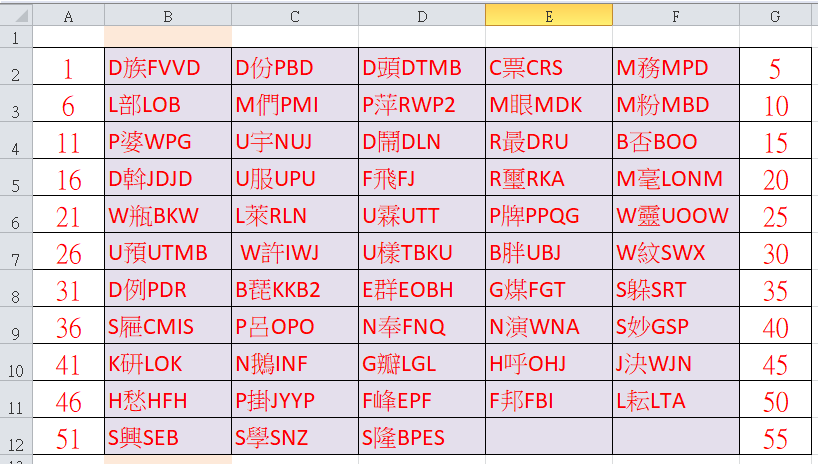 